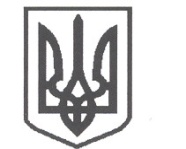 УКРАЇНАСРІБНЯНСЬКА СЕЛИЩНА РАДАВИКОНАВЧИЙ КОМІТЕТРІШЕННЯ28 грудня 2023 року     					             			№ 260смт СрібнеПро внесення змін до показників селищного  бюджету  на 2023  рік	          Керуючись підпунктом 1 пункту а статті 28, підпунктом 1 пункту 1 статті 52, пунктом 6 статті 59, пунктом 1 статті 61 Закону України "Про місцеве самоврядування в Україні", відповідно до пункту 8 статті 23, статті 72 Бюджетного кодексу України, пункту 12 рішення дев’ятнадцятої сесії Срібнянської селищної  ради восьмого скликання від 23 грудня 2022 року «Про бюджет Срібнянської  селищної  територіальної громади на 2023 рік» та розпорядження Кабінету Міністрів України від 26.12.2023 № 1201-р «Про розподіл резерву освітньої субвенції з державного бюджету місцевим бюджетам у 2023 році», виконавчий комітет селищної ради вирішив:1.	Фінансовому управлінню Срібнянської селищної ради:        1.1. Збільшити доходну частину загального фонду селищного бюджету на суму 2 153 600 грн по коду бюджетної класифікації доходів 41033900 «Освітня субвенція з державного бюджету місцевим бюджетам».       1.2.  Збільшити видаткову частину селищного бюджету згідно додатку.       1.3. Внести відповідні зміни до показників місцевого бюджету, подати уточнення на розгляд сесії селищної ради та забезпечити фінансування зазначених видатків.2.Головному розпоряднику коштів забезпечити внесення відповідних змін до  кошторисних призначень та плану асигнувань.3. Контроль за виконанням цього рішення покласти на Срібнянського селищного голову Олену ПАНЧЕНКО.Селищний голова	Олена ПАНЧЕНКО